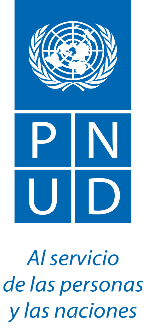 FORMATO "DATOS DEL OFERENTE”Favor seguir las siguientes instrucciones:Diligenciar este formato y enviarlo por email: licitaciones.col9@undp.org   Por favor recuerde: Los pliegos NO TIENEN COSTO. Incluya el Número (No. A2019-000205) para todo documento que emita o diligencie en el curso de este proceso.El PNUD no recibe ofertas tardías y la entrega debe hacerse en la ventanilla de recepción, ubicada en el 3er piso. Existe un mecanismo de control de ingreso al edificio, el cual toma varios minutos, por tanto, el arribo a éste debe programarse con suficiente antelación a la hora establecida para el cierre. Si su oferta no está debidamente foliada y legajada, el PNUD no asumirá ninguna responsabilidad en caso de pérdida de algún documento. Programa de las Naciones Unidas para el DesarrolloAvenida 82 No. 10-62 Piso 3, Bogotá - ColombiaTel.: 4889000REPUBLICA DE COLOMBIA PROGRAMA DE LAS NACIONES UNIDAS PARA EL DESARROLLO - PNUDPROCESO No. A2019-000205OBJETO: Adquisición de un equipo de Fluoresencia de Rayos X.REPUBLICA DE COLOMBIA PROGRAMA DE LAS NACIONES UNIDAS PARA EL DESARROLLO - PNUDPROCESO No. A2019-000205OBJETO: Adquisición de un equipo de Fluoresencia de Rayos X.Nombre de la firma:Nombre de la firma:Representante Legal:Persona a Contactar:Dirección:Ciudad / País:Teléfonos y Fax:Correo electrónico: